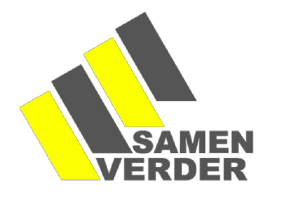 College van B&W LeudalLeudalplein 16093 HE HeythuysenHorn, 21-11-2019Betreft: LachgasverbodGeacht college van B&W,Cardiologen slaan alarm vanwege een toename van hartinfarcten, trombose en er wordt zelfs gewaarschuwd voor toename van dwarslaesies bij jongeren na overmatig lachgasgebruik. Verder is bekend dat overlast, verstoringen van de openbare orde, aantasting van de leefomgeving en verkeersveiligheid effecten zijn die eveneens te relateren zijn aan het gebruik van lachgas. Een landelijk verbod zou begin dit jaar ingaan maar volgens de staatssecretaris van Volksgezondheid blijkt deze streefdatum helaas niet haalbaar. Veel gemeenten hebben daarom, in het kader van de volksgezondheid, zelf een eigen lachgasverbod ingevoerd. In de APV van de gemeente Leudal is bepaald “ Het is verboden in het openbaar gebied lachgas te gebruiken als daardoor hinder ontstaat voor personen of de openbare orde, de volksgezondheid of het milieu in gevaar komt. “ Samen Verder vraagt het college gelet op bovengenoemde effecten om de lachgas bepaling in de APV (art. 2:48a) te verruimen met een verbod om lachgas in welke vorm dan ook bij zich te hebben. Uitzondering hierop moet gemaakt worden voor gebruik in de horeca en medische doeleinden.  Graag vernemen wij uw reactie. Met vriendelijke groet, Ellie van Tilburg Raadslid Samen Verder Bijlage: Voorbeeld APV gemeente Sittard-Geleen.  Artikel 2:47b Verbod op lachgas 1. Het is verboden op een openbare plaats of het openbaar water lachgas te gebruiken of tanks, ampullen en dergelijke met lachgas bij zich te hebben.  2. Het bepaalde in het eerste lid geldt niet:  a. voor het gebruik van slagroompatronen ten behoeve van slagroomspuiten in horecagelegenheden conform de Drank- en Horecawet;  b. voor het gebruik van medische doeleinden. 